Конспект НОД по художественному творчеству (лепка) в первой младшей группе «Звездное небо»Разработчик воспитатель Шаланина Л.Ю.Цели: закрепление основных приемов лепки.Задачи: воспитывать интерес к изобразительной деятельности; поддерживать положительное эмоциональное отношение от встречи с персонажем; развивать внимание, память, мышление и творческие способности; продолжать учить, от большого куска пластилина отщипывать маленькие кусочки, и скатывать их в шарики; обобщить знания детей по теме «Космос».Предварительная работа с детьми:Демонстративный материал- беседа на тему «Космос»-рассматривание иллюстраций, игрушка Лунтик.Раздаточный материал: синий картон с изображением ракеты, желтый пластилин. Ход занятия.-Здравствуйте,  ребята! Ой, кто это к нам стучится ( воспитатель вносит игрушку -Лунтика) Ребята,  кто это?-Лунтик!- Правильно, это Лунтик! Он прилетел к нам в гости с луны. Посмотрите, а что это Лунтик нам принес? Картинки космоса. Давайте их посмотрим?Беседа с малышами о космосе:1. Это-космос.2. Это- космонавт.3. А это – ракета, на ней космонавты летают в космос.4. А это звездное небо.- Ребята, больше всего Лунтику понравилось звездное небо. А вам нравятся звезды?-Да!- Лунтик, что ты загрустил? Ой, ребята, Лунтик очень загрустил по звездному небу. А давайте порадуем его, и подарим ему каждый свое звездное небо?Физкульт минутка «Космос».1,2,3,4,5.В космос мы летим опятьОторвемся от землиДолетаем до луныНа орбите повисимИ опять домой спешим.Посмотрите, у вас на столах лежит синий картон- это наше небо! А где же звезды? А звезды мы с делаем сами!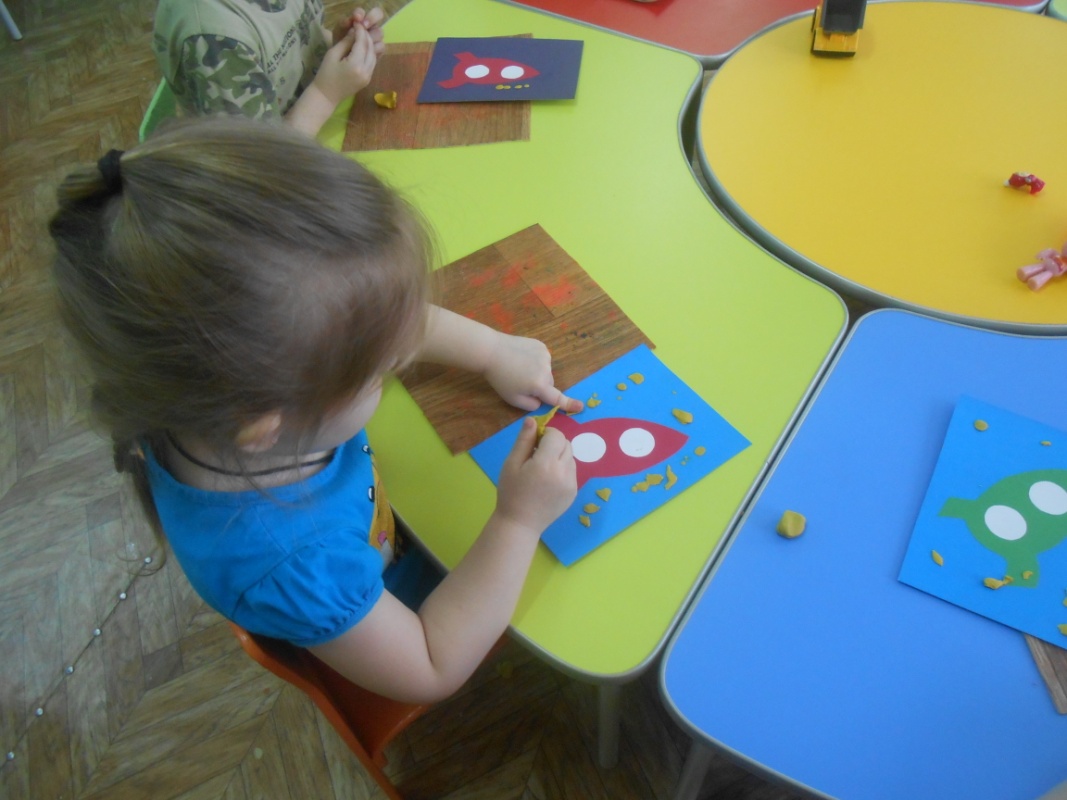 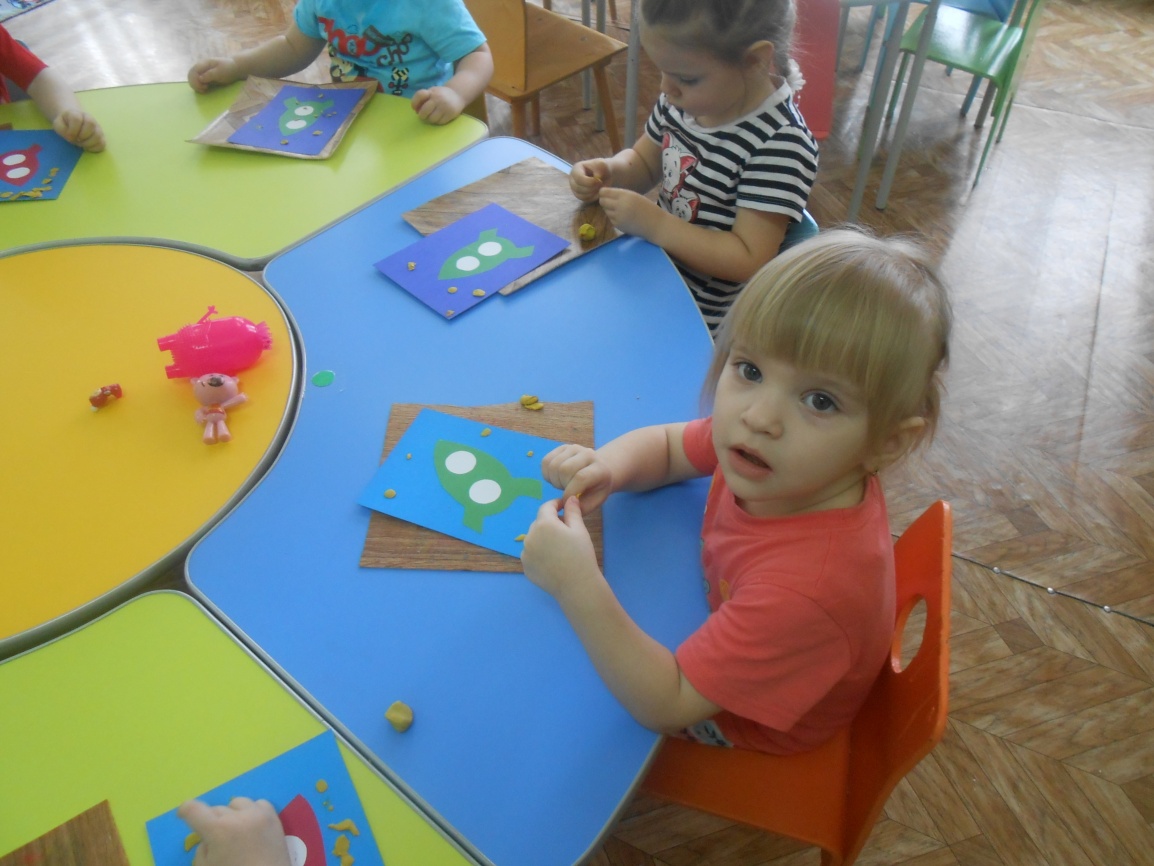 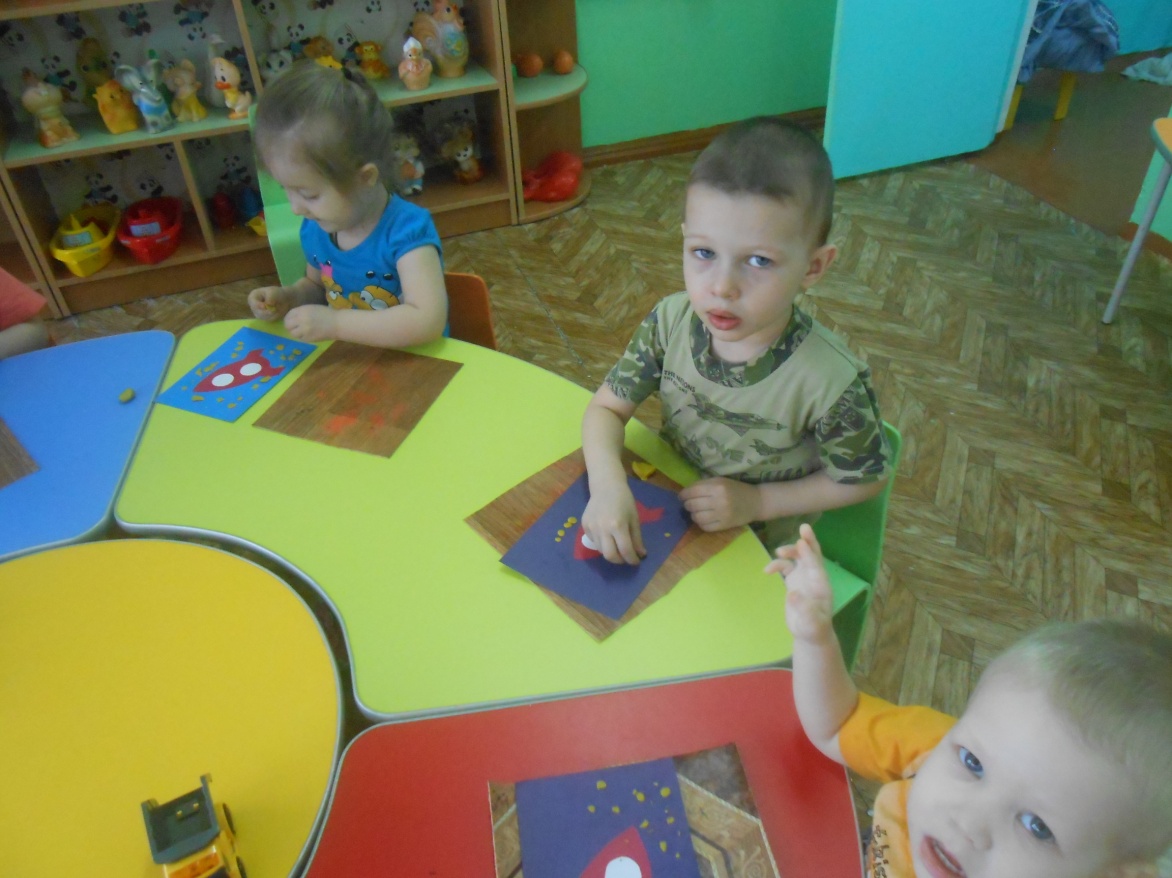 Дети на картоне делают звездное небо. Звезды из желтого пластилина.Итог занятия.- Ребята, посмотрите, какой веселый стал Лунтик! Лунтик говорит вам «Большое спасибо!»Дети прощаются с Лунтиком!Рассматривают свои поделки.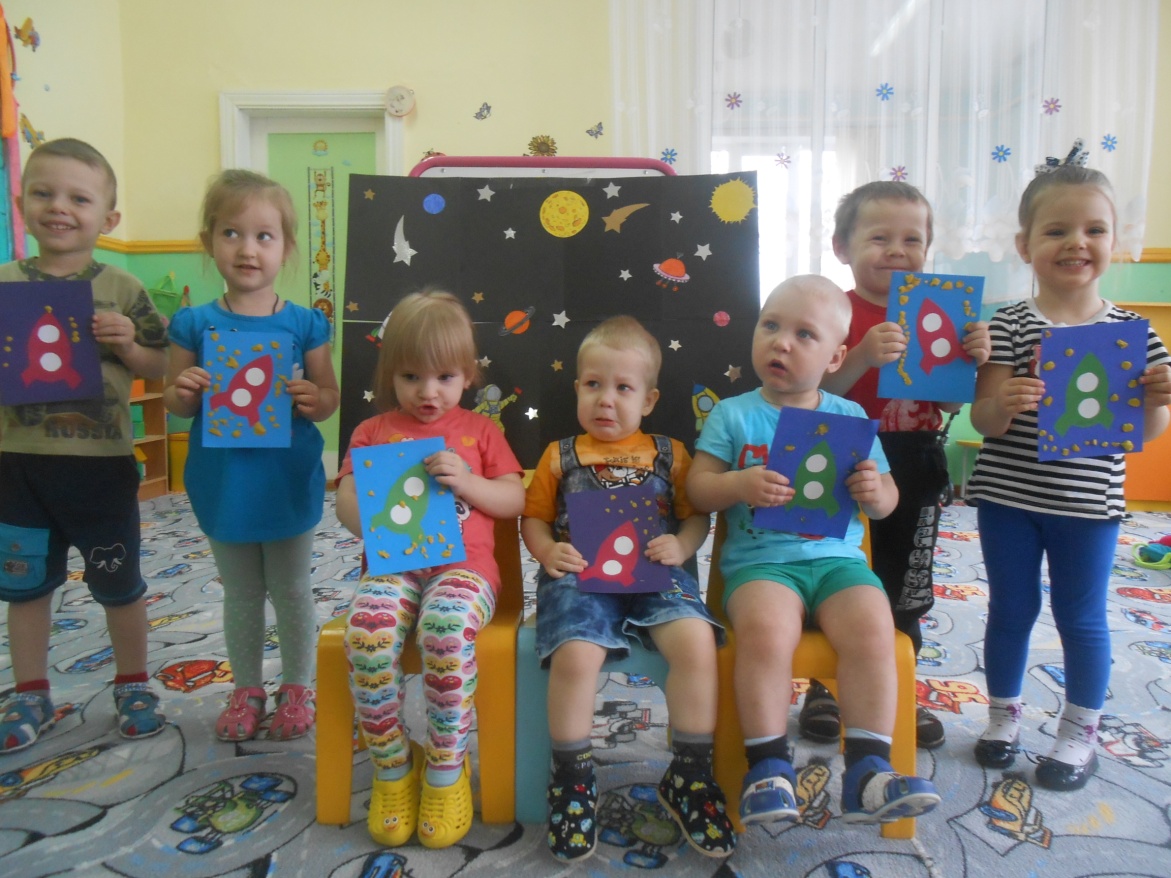 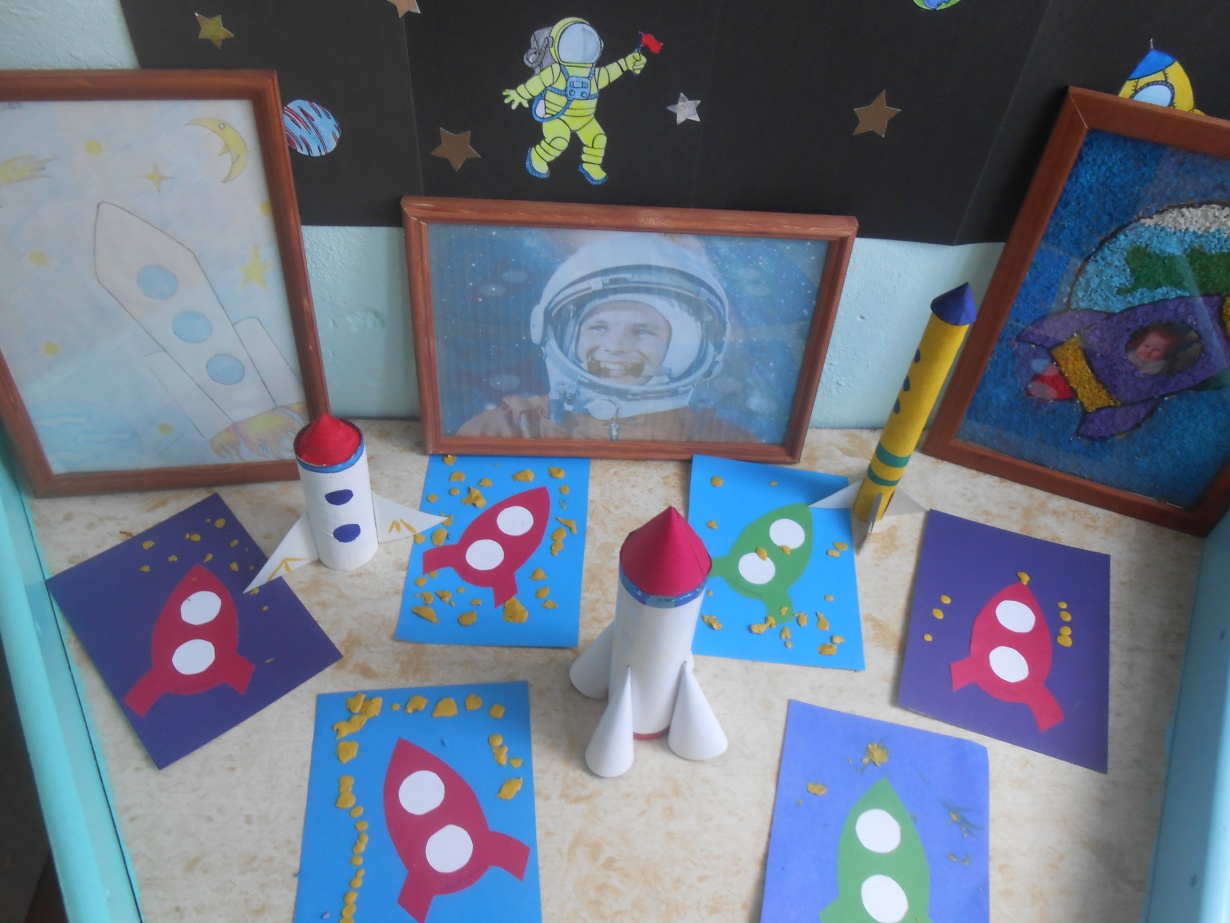  Мини -выставка ко дню Космонавтики.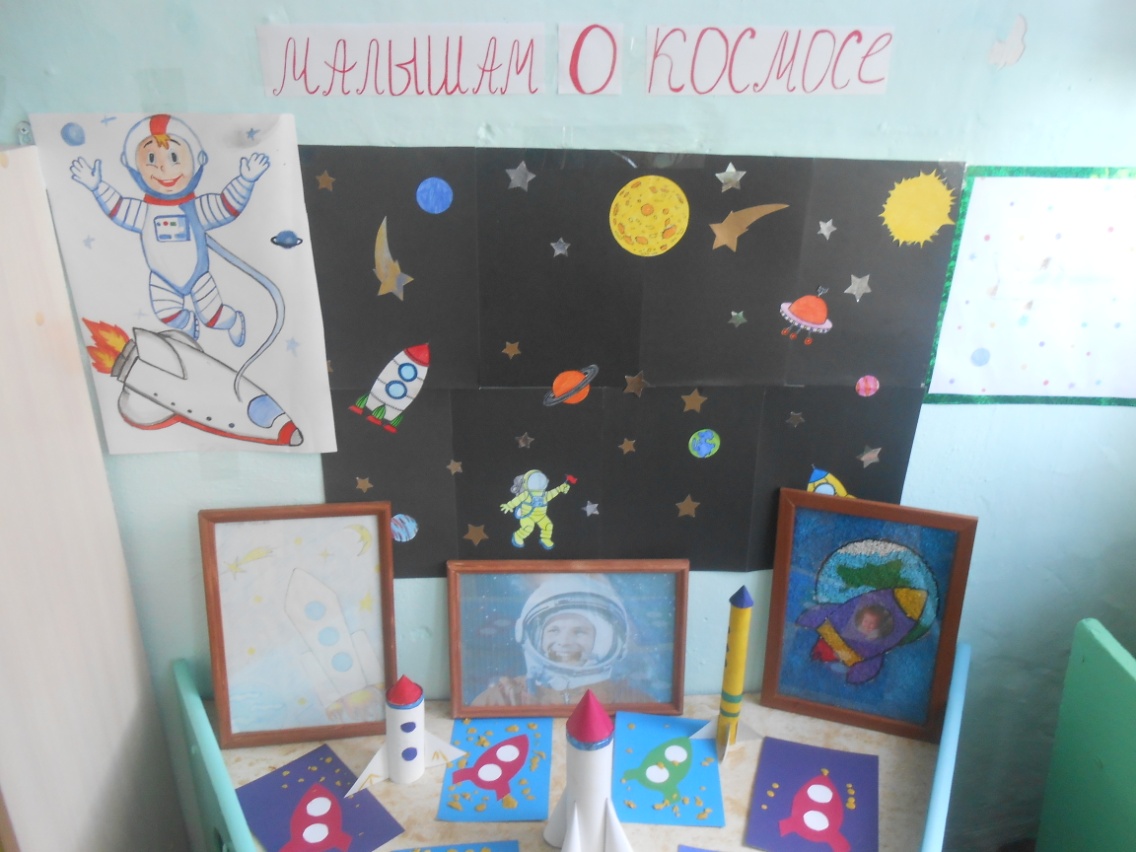 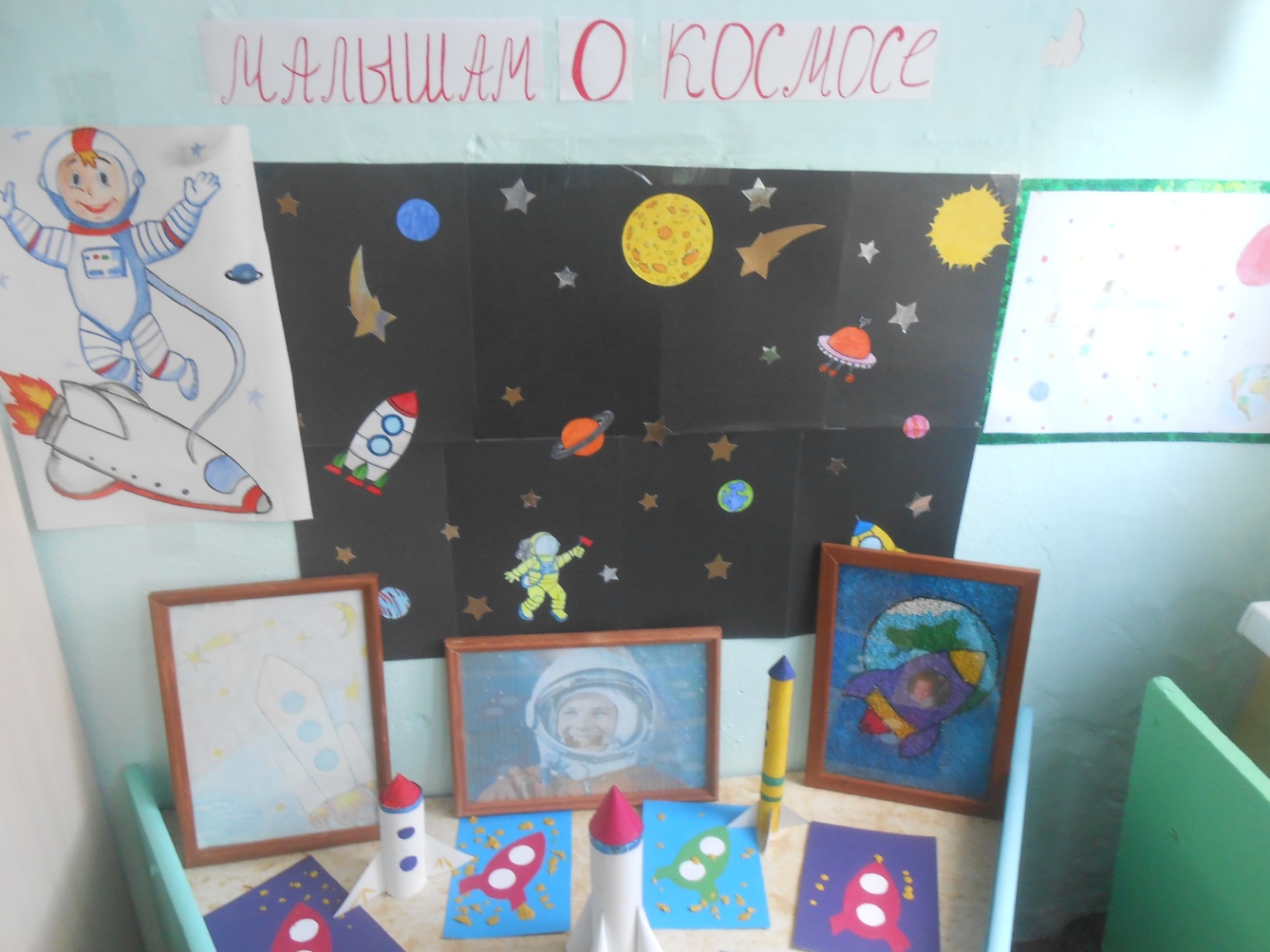 